Supplementary MaterialTable S1.  Parameters of PrintersTable S2.  X-, Y-, and Z- axis measurements of printed samples. Mean values and standard deviations are presented with % to the designed dimension.Table S3. Results of mechanical and physical properties of printed PPEKTable S4. Summary of crystallinity of tensile samples. 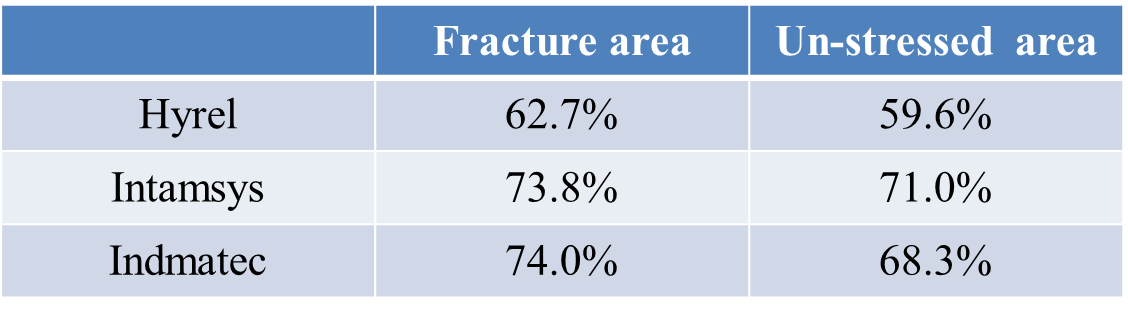 HyrelIntamsysIndmatecNozzle diameter (mm)0.40.40.4Layer thickness (mm)0.20.20.1Fill density (%)100100100Print speed (mm/s)202020Raster angle (°)+/-45+/-45+/-45Nozzle temperature (°C)400400400Build plate temperature (°C)100100100Chamber temperature (°C)Ambient temp145Ambient tempDesigned dimensions (mm)Average of 3D printed measurements divided by the designed dimension x 100, with % deviationAverage of 3D printed measurements divided by the designed dimension x 100, with % deviationAverage of 3D printed measurements divided by the designed dimension x 100, with % deviationDesigned dimensions (mm)HyrelIntamsysIndmatecTensile specimenOverall length57.598.2±0.1198.8±0.1699.2±0.15Tensile specimenWidth at ends9.598.3±0.0298.9±0.05101.4±0.11Tensile specimenThickness2.095.0±0.0293.0±0.05102.0±0.04Tensile specimenWidth at narrow portion3.0103.3±0.05105.3±0.04123.3±0.13Compressive specimenDiameter15.096.3±0.1096.7±0.0699.7±0.06Compressive specimenHeight15.097.1±0.0397.5±0.04101.1±0.04Flexural specimenLengthWidth80.098.8±0.1098.9±0.0599.4±0.05Flexural specimenLengthWidth10.098.9±0.0399.6±0.05102.2±0.05Flexural specimenThickness4.099.3±0.0398.5±0.04103.3±0.04HyrelIntamsysIndmatecPercentage of standard deviation of tested samples in each group Percentage of standard deviation of tested samples in each group Percentage of standard deviation of tested samples in each group HyrelIntamsysIndmatecHyrelIntamsysIndmatecHardness (HD)8486822.54.43.1Tensile strength (MPa)6576844.73.35.9Tensile modulus (MPa)30653170333710.07.611.0Tensile elongation (%)21.212.320.11.74.74.1Compressive strength (MPa)1101171252.12.81.7Flexural strength (MPa)1061261272.63.21.9Flexural Modulus (MPa)2190262226677.53.84.7